Name of the meeting: 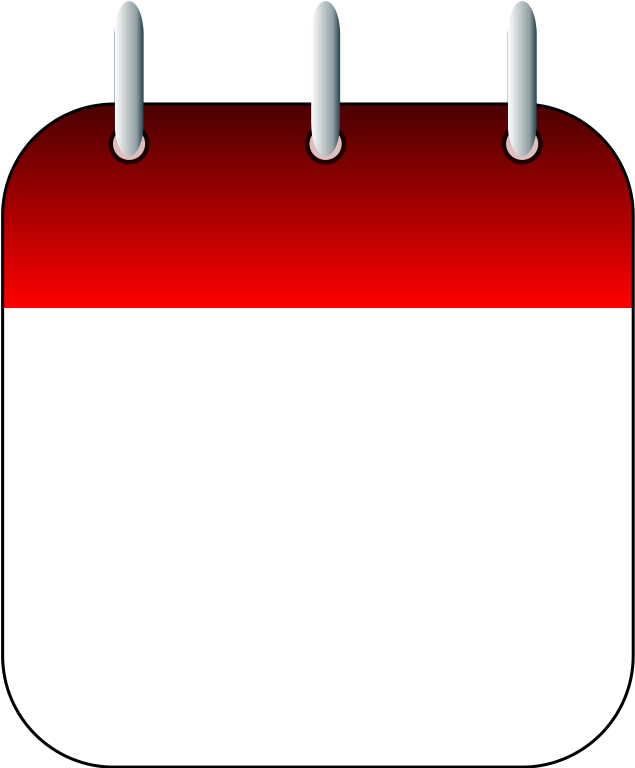 Date:  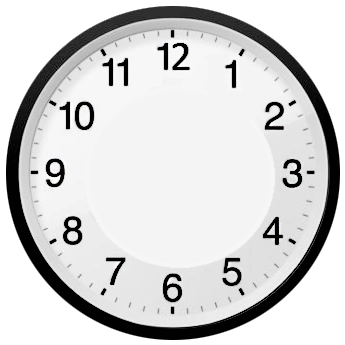 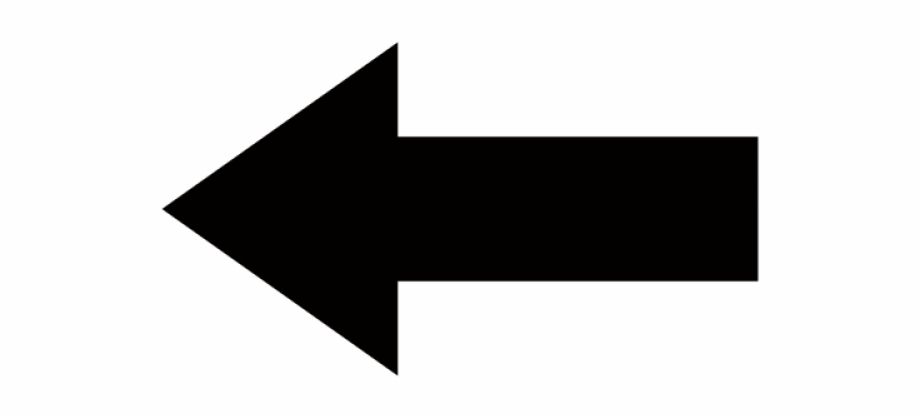 Time:  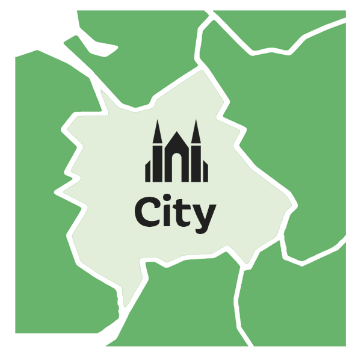 Where is the meeting? VALID developed this template. Use it with your organisation’s policies and procedures.TopicTo talk aboutWhoAcknowledgement of Country 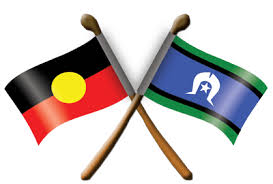 Welcome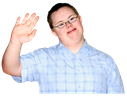 Update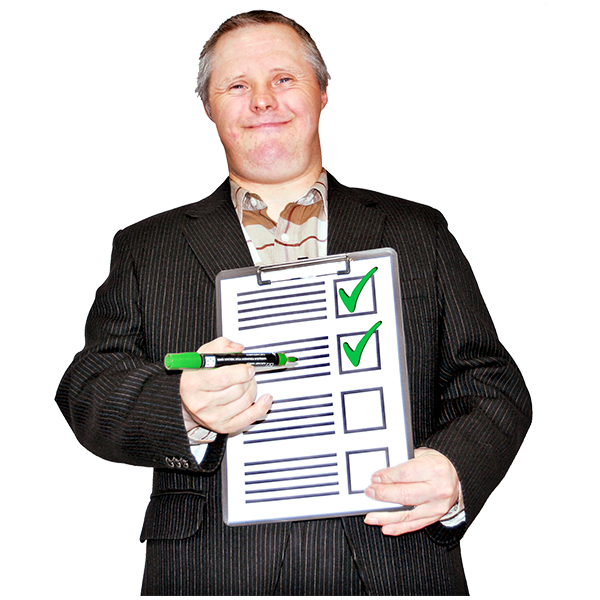 Topic 1Topic 2Topic 3Topic 4Topic 5Other BusinessNext meeting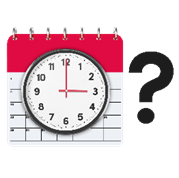 What we appreciate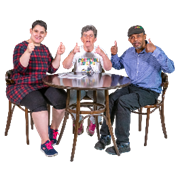 